Children & Young People’s Service 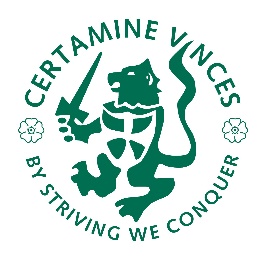 (Welburn Hall) DESCRIPTIONPOST: General Teaching Assistant (Special School)POST: General Teaching Assistant (Special School)POST: General Teaching Assistant (Special School)GRADE: EGRADE: EGRADE: ERESPONSIBLE TO: Teacher / Member of school leadership teamRESPONSIBLE TO: Teacher / Member of school leadership teamRESPONSIBLE TO: Teacher / Member of school leadership teamSTAFF MANAGED: None STAFF MANAGED: None STAFF MANAGED: None POST REF NO:POST REF NO:JOB FAMILY: 7JOB FAMILY: 7JOB PURPOSE:Under the direction and support of senior staff, the post holder is required to work with teachers as part of a professional team to support teaching and learning for pupils with a range of needs including: moderate, severe, profound and multiple learning difficulties, behavioural, social, mental, emotional, communication, sensory or physical difficulties. Under the direction and support of senior staff, the post holder is required to work with teachers as part of a professional team to support teaching and learning for pupils with a range of needs including: moderate, severe, profound and multiple learning difficulties, behavioural, social, mental, emotional, communication, sensory or physical difficulties. Under the direction and support of senior staff, the post holder is required to work with teachers as part of a professional team to support teaching and learning for pupils with a range of needs including: moderate, severe, profound and multiple learning difficulties, behavioural, social, mental, emotional, communication, sensory or physical difficulties. JOB CONTEXT:Required to work within a special school with pupils with challenging or complex difficulties to assist them with others to overcome barriers to learning.Due to the nature of the children’s needs, the postholder must be able to meet the physical demands and duties of the role This job description includes the duties and responsibilities of working in a special school and incorporates the previous SEN allowance which is no longer applicable. Enhanced DBS clearance required Required to work within a special school with pupils with challenging or complex difficulties to assist them with others to overcome barriers to learning.Due to the nature of the children’s needs, the postholder must be able to meet the physical demands and duties of the role This job description includes the duties and responsibilities of working in a special school and incorporates the previous SEN allowance which is no longer applicable. Enhanced DBS clearance required Required to work within a special school with pupils with challenging or complex difficulties to assist them with others to overcome barriers to learning.Due to the nature of the children’s needs, the postholder must be able to meet the physical demands and duties of the role This job description includes the duties and responsibilities of working in a special school and incorporates the previous SEN allowance which is no longer applicable. Enhanced DBS clearance required ACCOUNTABILITIES / MAIN RESPONSIBILITIESACCOUNTABILITIES / MAIN RESPONSIBILITIESACCOUNTABILITIES / MAIN RESPONSIBILITIESACCOUNTABILITIES / MAIN RESPONSIBILITIESOperational IssuesSupport the delivery of pre-planned learning/behaviour activities as directed by the teacher, adjusting activities according to pupils responses as appropriate Using agreed structured observation as directed by the class teacher to feedback on learning, behaviour, participation and achievement, to support the planning and evaluation of the learning process in respect of groups and individual students Interact with pupils in ways that support the development of their ability to think and learn, including the use of careful questioning Assist teachers in the implementation of appropriate behaviour management and teaching & learning strategies Support pupils in their social and emotional wellbeing, in  implementing related programmes, including social, health, emotional and physical needs Assist in escorting and supervising pupils on educational visits and out of school activitiesObserve pupil’s performance and behaviour, drawing any issues to the teachers attention Undertake rota duties as requiredSupport learning by preparing classroom materials and learning areas, and undertaking minor clerical duties e.g. photocopying and displaying pupils workSupport the use of ICT and adhere to relevant policiesSupervise and provide access arrangements for pupils sitting internal and external examinations  and tests as required, and assist in ensuring that examinations comply with the Examination Board RegulationsCarry out tasks associated with pupils’ personal needs, including toileting, hygiene, dressing, feeding, (including personal intimate care) and welfare, including physical and identified health needs(under the direction of senior staff), whilst encouraging independence Act as a second signatory as required  to assist others in the administration of emergency and daily medication to pupils Assist in moving and handling individuals using specialist equipment as required Work with pupils on therapy or care programmes, designed and overseen by a therapist or care professionalSupport the delivery of pre-planned learning/behaviour activities as directed by the teacher, adjusting activities according to pupils responses as appropriate Using agreed structured observation as directed by the class teacher to feedback on learning, behaviour, participation and achievement, to support the planning and evaluation of the learning process in respect of groups and individual students Interact with pupils in ways that support the development of their ability to think and learn, including the use of careful questioning Assist teachers in the implementation of appropriate behaviour management and teaching & learning strategies Support pupils in their social and emotional wellbeing, in  implementing related programmes, including social, health, emotional and physical needs Assist in escorting and supervising pupils on educational visits and out of school activitiesObserve pupil’s performance and behaviour, drawing any issues to the teachers attention Undertake rota duties as requiredSupport learning by preparing classroom materials and learning areas, and undertaking minor clerical duties e.g. photocopying and displaying pupils workSupport the use of ICT and adhere to relevant policiesSupervise and provide access arrangements for pupils sitting internal and external examinations  and tests as required, and assist in ensuring that examinations comply with the Examination Board RegulationsCarry out tasks associated with pupils’ personal needs, including toileting, hygiene, dressing, feeding, (including personal intimate care) and welfare, including physical and identified health needs(under the direction of senior staff), whilst encouraging independence Act as a second signatory as required  to assist others in the administration of emergency and daily medication to pupils Assist in moving and handling individuals using specialist equipment as required Work with pupils on therapy or care programmes, designed and overseen by a therapist or care professionalSupport the delivery of pre-planned learning/behaviour activities as directed by the teacher, adjusting activities according to pupils responses as appropriate Using agreed structured observation as directed by the class teacher to feedback on learning, behaviour, participation and achievement, to support the planning and evaluation of the learning process in respect of groups and individual students Interact with pupils in ways that support the development of their ability to think and learn, including the use of careful questioning Assist teachers in the implementation of appropriate behaviour management and teaching & learning strategies Support pupils in their social and emotional wellbeing, in  implementing related programmes, including social, health, emotional and physical needs Assist in escorting and supervising pupils on educational visits and out of school activitiesObserve pupil’s performance and behaviour, drawing any issues to the teachers attention Undertake rota duties as requiredSupport learning by preparing classroom materials and learning areas, and undertaking minor clerical duties e.g. photocopying and displaying pupils workSupport the use of ICT and adhere to relevant policiesSupervise and provide access arrangements for pupils sitting internal and external examinations  and tests as required, and assist in ensuring that examinations comply with the Examination Board RegulationsCarry out tasks associated with pupils’ personal needs, including toileting, hygiene, dressing, feeding, (including personal intimate care) and welfare, including physical and identified health needs(under the direction of senior staff), whilst encouraging independence Act as a second signatory as required  to assist others in the administration of emergency and daily medication to pupils Assist in moving and handling individuals using specialist equipment as required Work with pupils on therapy or care programmes, designed and overseen by a therapist or care professionalCommunications Maintain good working relationships with external agencies, other professionals, staff, parents/carers as appropriate e.g. to provide updates on progress Use other appropriate forms of communication when neededCommunicate and establish effective relationships with the children & young people, using appropriate communication aids and methods where appropriate Provide support and encouragement to children & young people Maintain good working relationships with external agencies, other professionals, staff, parents/carers as appropriate e.g. to provide updates on progress Use other appropriate forms of communication when neededCommunicate and establish effective relationships with the children & young people, using appropriate communication aids and methods where appropriate Provide support and encouragement to children & young people Maintain good working relationships with external agencies, other professionals, staff, parents/carers as appropriate e.g. to provide updates on progress Use other appropriate forms of communication when neededCommunicate and establish effective relationships with the children & young people, using appropriate communication aids and methods where appropriate Provide support and encouragement to children & young people Resource Management and Skills Development Required to use, clean and maintain specialist equipment e.g. specialist chairs, walking devices, lifting equipment and communication aids after appropriate training.Maintain suitable learning environments setting up activities in a morning and tidying away at the end of the day.Participate in staff meetingsParticipate in the performance management processParticipate in training and other learning activities to keep knowledge and skills up to dateRequired to use, clean and maintain specialist equipment e.g. specialist chairs, walking devices, lifting equipment and communication aids after appropriate training.Maintain suitable learning environments setting up activities in a morning and tidying away at the end of the day.Participate in staff meetingsParticipate in the performance management processParticipate in training and other learning activities to keep knowledge and skills up to dateRequired to use, clean and maintain specialist equipment e.g. specialist chairs, walking devices, lifting equipment and communication aids after appropriate training.Maintain suitable learning environments setting up activities in a morning and tidying away at the end of the day.Participate in staff meetingsParticipate in the performance management processParticipate in training and other learning activities to keep knowledge and skills up to dateSafeguarding To be committed to safeguarding and promote the welfare of    children, young people, raising concerns as appropriate.Be responsible for promoting and safeguarding the welfare of pupils in line with policy and legislation, raising concerns as appropriateUnderstand and evaluate risks to safeguard the welfare of the children & young people Comply with safer working practices To be committed to safeguarding and promote the welfare of    children, young people, raising concerns as appropriate.Be responsible for promoting and safeguarding the welfare of pupils in line with policy and legislation, raising concerns as appropriateUnderstand and evaluate risks to safeguard the welfare of the children & young people Comply with safer working practices To be committed to safeguarding and promote the welfare of    children, young people, raising concerns as appropriate.Be responsible for promoting and safeguarding the welfare of pupils in line with policy and legislation, raising concerns as appropriateUnderstand and evaluate risks to safeguard the welfare of the children & young people Comply with safer working practices Systems and Information  Share information confidentially about pupils with other staff, parents/carers, internal and external professional as appropriate Pay due regard to professional boundaries, maintaining appropriate levels of confidentialitySupport the teacher in monitoring, assessing and recording pupil progressContribute to maintaining accurate pupil records linked to daily routine e.g. toileting, medication  Share information confidentially about pupils with other staff, parents/carers, internal and external professional as appropriate Pay due regard to professional boundaries, maintaining appropriate levels of confidentialitySupport the teacher in monitoring, assessing and recording pupil progressContribute to maintaining accurate pupil records linked to daily routine e.g. toileting, medication  Share information confidentially about pupils with other staff, parents/carers, internal and external professional as appropriate Pay due regard to professional boundaries, maintaining appropriate levels of confidentialitySupport the teacher in monitoring, assessing and recording pupil progressContribute to maintaining accurate pupil records linked to daily routine e.g. toileting, medication Planning and Organising Assist the teacher in planning and organising learning activities for pupilsContribute to the planning, organising and implementing individual development and care plans for pupils, and contribute to reviewsAssist the teacher in planning and organising learning activities for pupilsContribute to the planning, organising and implementing individual development and care plans for pupils, and contribute to reviewsAssist the teacher in planning and organising learning activities for pupilsContribute to the planning, organising and implementing individual development and care plans for pupils, and contribute to reviewsData ProtectionTo comply with the County Council’s policies and supporting documentation in relation to Information Governance this includes Data Protection, Information Security and Confidentiality.To comply with the County Council’s policies and supporting documentation in relation to Information Governance this includes Data Protection, Information Security and Confidentiality.To comply with the County Council’s policies and supporting documentation in relation to Information Governance this includes Data Protection, Information Security and Confidentiality.Health and SafetyBe aware of and implement your health and safety responsibilities as an employee and where appropriate any additional specialist health and safety responsibilities as defined in the Health and Safety policy and procedure. To work with colleagues and others to maintain health, safety and welfare within the working environment.Be aware of and implement your health and safety responsibilities as an employee and where appropriate any additional specialist health and safety responsibilities as defined in the Health and Safety policy and procedure. To work with colleagues and others to maintain health, safety and welfare within the working environment.Be aware of and implement your health and safety responsibilities as an employee and where appropriate any additional specialist health and safety responsibilities as defined in the Health and Safety policy and procedure. To work with colleagues and others to maintain health, safety and welfare within the working environment.EqualitiesWe aim to make sure that services are provided fairly to all sections of our community, and that all our existing and future employees have equal opportunities.Within own area of responsibility work in accordance with the aims of the Equality Policy StatementWe aim to make sure that services are provided fairly to all sections of our community, and that all our existing and future employees have equal opportunities.Within own area of responsibility work in accordance with the aims of the Equality Policy StatementWe aim to make sure that services are provided fairly to all sections of our community, and that all our existing and future employees have equal opportunities.Within own area of responsibility work in accordance with the aims of the Equality Policy StatementFlexibilityNorth Yorkshire County Council provides front line services, which recognises the need to respond flexibly to changing demands and circumstances.  Whilst this job outline provides a summary of the post, this may need to be adapted or adjusted to meet changing circumstances. Such changes would be commensurate with the grading of the post and would be subject to consultation.  All staff are required to comply with County Council Policies and Procedures.  North Yorkshire County Council provides front line services, which recognises the need to respond flexibly to changing demands and circumstances.  Whilst this job outline provides a summary of the post, this may need to be adapted or adjusted to meet changing circumstances. Such changes would be commensurate with the grading of the post and would be subject to consultation.  All staff are required to comply with County Council Policies and Procedures.  North Yorkshire County Council provides front line services, which recognises the need to respond flexibly to changing demands and circumstances.  Whilst this job outline provides a summary of the post, this may need to be adapted or adjusted to meet changing circumstances. Such changes would be commensurate with the grading of the post and would be subject to consultation.  All staff are required to comply with County Council Policies and Procedures.  Customer ServiceThe County Council requires a commitment to equity of access and outcomes, this will include due regard to equality, diversity, dignity, respect and human rights and working with others to keep vulnerable people safe from abuse and mistreatment.The County Council requires that staff offer the best level of service to their customers and behave in a way that gives them confidence.  Customers will be treated as individuals, with respect for their diversity, culture and values.  The County Council requires a commitment to equity of access and outcomes, this will include due regard to equality, diversity, dignity, respect and human rights and working with others to keep vulnerable people safe from abuse and mistreatment.The County Council requires that staff offer the best level of service to their customers and behave in a way that gives them confidence.  Customers will be treated as individuals, with respect for their diversity, culture and values.  The County Council requires a commitment to equity of access and outcomes, this will include due regard to equality, diversity, dignity, respect and human rights and working with others to keep vulnerable people safe from abuse and mistreatment.The County Council requires that staff offer the best level of service to their customers and behave in a way that gives them confidence.  Customers will be treated as individuals, with respect for their diversity, culture and values.  Date of Issue:February 2019February 2019February 2019